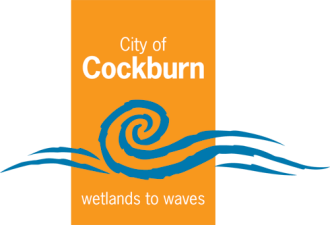 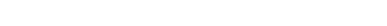 * fee payable to the instructorIf you love playing cards, this game’s for you!Art GroupWork on your own art and enjoy great companyBelly DancingEnjoy the rhythm and music of belly danceBingoEyes down at 1.15pmCards: Bridge, Bolivia, CanastaJoin the Bridge or Bolivia group for a casual gameCarers Support GroupMeet with other carers and share your storiesCaring and Sharing CraftBring your own craft and share craft ideasCarpet BowlsBowls is something anyone would enjoyChair YogaA gentle form of yoga that can be done sitting on a chair or standing on the ground while using the chair for supportChoir (social)Join in for a social singalongChess GroupCome along and join in a social game of chessChina PaintingCreate your own personal items with China PaintingDance FitnessPerfect for active older adults who are looking for amodified dance fitness classDartsCome along for a social game. Teams allocated on dayFit for LifeCircuit-based exercise classFriendship GroupCreate social connects that last a lifetimeMahjongChinese tile game, great for mental agilityMeditation help’s with physical and mental healthPaper CraftBring your own card making project or you can join inPilatesDevelops your core strength and aids in balance and general wellnessProgressive WhistWhist is a classic English trick-taking card gameQuiz GroupJoin our quiz masters for a bit of general knowledge funScrabbleJoin in the fun with the traditional game of wordsSit and SewBring your own project and share ideas and tipsSlimmer FriendsSupportive group to assist you to reach your weight goalsSocial Dance GroupHave fun and enjoy many styles of ballroom dancing. No partner requiredStrictly Ballroom Partner dance Table TennisSocial game which keeps you activeTech Savvy Seniors GroupSocial group offering support and guidanceTai ChiA practice that involves a series of slow gentle movements and physical postures, a meditative state of mind, and con- trolled breathingTravel GroupSocial group that travels together. Open to all membersWriters ClubEnjoy learning how to write out your storiesYogaGreat for balance, strength and mobility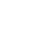 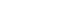 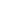 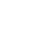 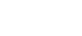 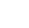 If you are experiencing financial hardship please see the Centre Coordinator for a confidential discussionRoomStartFinishActivityCostMain Hall8.50amto9.50amDance Fitness$5.50Activity Room9.30amtomiddayCaring and Sharing Craft GroupFreeMONDAYComputer Room9.30amto11.45amPaper Craft* (unavailable school hols)$3.00*MONDAYMain Hall10.00amtomiddayCarpet BowlsFreeMONDAYWet Craft Room11.00amto1.00pmWriters Group (fortnightly)FreeMain Hall12.00pmto1.00pmBeginners Belly Dance$5.50Craft Room1.00pmto3.00pmMahjongFreeMain Hall1.15pmto3.30pmTable TennisFreeMain Hall8.45amto9.30amFit for Life Level 1$5.50Activity Room9.00amto2.00pmSit and SewFreeDining Room9.15amto11.15amDartsFreeMain Hall9.30amto10.30amFit for Life Level 1$5.50TUESDAYActivity Room10.00amtomiddayFriendship GroupFreeTUESDAYComputer Room10.00amto3.30pmScrabbleFreeTUESDAYMain Hall10.30amto11.30amFit for Life Level 2$5.50Main Hall11.30amto12.30pmYoga$5.50Main Hall12.30pmTo1.30pmTai Chi*$5.50Wet Craft Room10.00amto12.00pmCarers Group (last Tuesday)FreeActivity Roommiddayto4.00pm500 Card ClubFreeWet Craft Room9.00amto11.30amArt GroupFreeActivity Room9.00amto10.30amTravel Group (3rd Wednesday)FreeMain Hall9.15amto10.15amYoga$5.50Main Hall10.30amto11.30amBelly Dancing$5.50WEDNESDAYComputer Room10.30amtomiddaySocial ChoirFreeWEDNESDAYMain Hall11.30amto12.30pmPilates$5.50WEDNESDAYComputer Roommiddayto4.00pmBridgeFreeWet Craft Room12.45amto3.45pmChina PaintingFreeMain Hall1.00pmto2.00pmStrictly BallroomFreeActivity Room1.00pmto4.00pmBolivia (Canasta)FreeMain Hall2.00pmto4.30pmSocial Dance GroupFreeDining Room8.30amto10.30amChess GroupFreeMain Hall9.00amto10.00amDance Fitness$5.50Computer Room9.30amto11.45pmPaper Craft* (unavailable school hols)$3.00*THURSDAYDining Room10.00amTomiddayFriendship GroupFreeTHURSDAYMain Hall10.15amto11.15amMeditation$6.00THURSDAYDining Room10.30amto12.30pmTech Savvy Seniors GroupFreeMain Hall11.30pmto12.30pmChair Yoga$5.50Activity Room12.30pmto4.00pmProgressive Whist*$2.00*Main Hall1.00pmto3.00pmCarpet BowlsFreeComputer Room8.45amto9.15amSlimmer Friends*$2.00*Main Hall8.45amto9.30amFit for Life Level 1$5.50Wet Craft Room9.00amto11.30amArt GroupFreeDining Room9.15amto11.15amDartsFreeMain Hall9.30amto10.30amFit for Life Level 1$5.50FRIDAYActivity Room9.30amtomiddayCaring and Sharing Craft GroupFreeFRIDAYComputer Room9.45amto12.30pmMahjong (Beg & Adv)FreeMain Hall10.30amto11.30amFit for Life Level 2$5.50Main Hall1.00pmto3.00pmTable TennisFreeActivity Room1.00pmto3.00pmQuiz (2nd Friday)FreeMain Hall1.00pmto4.00pmBingo (3rd Friday)$7.50*9 Coleville Crescent, Spearwood 6163  089411 3877 csc@cockburn.wa.gov.au